REPUBLIQUE ALGERIENNE DEMOCRATIQUE ET POPULAIREMINISTERE DE L’ENSEIGNEMENT SUPERIEUR ET DE LA RECHERCHE SCIENTIFIQUEHARMONISATIONOFFRE DE FORMATION MASTERACADEMIQUEDomaine : Sciences de la matièreFilière : ChimieSpécialité : Chimie PharmaceutiqueAnnée universitaire : 2015/2016الجمهورية الجزائرية الـديمقراطيـة الـشعبيــةوزارة التعليــم العالــي والبحــث العلمــيمواءمة عرض تكوين ماسترأكاديميالميدان : علوم المادةالشعبة : كيمياءالتخصص : كيمياء صيدلانيةالسنة الجامعية: 2015/2016SOMMAIREI - Fiche d’identité du Master	------------------------------------------------------------------1 - Localisation de la formation	------------------------------------------------------------------2 - Partenaires de la formation---------------------------------------------------------------3 - Contexte et objectifs de la formation	----------------------------------------------------------A - Conditions d’accès	------------------------------------------------------------------B - Objectifs de la formation	---------------------------------------------------------C - Profils et compétences visées	------------------------------------------------D - Potentialités régionales et nationales d’employabilité	----------------------E - Passerelles vers les autres spécialités	---------------------------------------F - Indicateurs de suivi de la formation	------------------------------------------------G – Capacités d’encadrement-------------------------------------------------------------4 - Moyens humains disponibles	-------------------------------------------------------------------	A - Enseignants intervenant dans la spécialité---------------------------------------	B - Encadrement Externe	-----------------------------------------------------------------5 - Moyens matériels spécifiques disponibles---------------------------------------------------A - Laboratoires Pédagogiques et Equipements	-------------------------------B- Terrains de stage et formations en entreprise	-------------------------------C - Laboratoires de recherche de soutien au master--------------------------------D - Projets de recherche de soutien au master----------------------------------------E - Espaces de travaux personnels et TIC	----------------------------------------II - Fiche d’organisation semestrielle des enseignement---------------------------1- Semestre 1	-----------------------------------------------------------------------------------2- Semestre 2	-----------------------------------------------------------------------------------3- Semestre 3	-----------------------------------------------------------------------------------4- Semestre 4	-----------------------------------------------------------------------------------5- Récapitulatif global de la formation	--------------------------------------------------------III - Programme détaillé par matière	--------------------------------------------------------IV – Accords / conventions	------------------------------------------------------------------I – Fiche d’identité du Master(Tous les champs doivent être obligatoirement remplis)1 - Localisation de la formation :	Faculté : Sciences exactes et sciences de la nature et de la vie	Département : Sciences de la matière2- Partenaires de la formation *:	- autres établissements universitaires :	- entreprises et autres partenaires socio économiques :	- Partenaires internationaux :* = Présenter les conventions en annexe de la formation3 – Contexte et objectifs de la formation A – Conditions d’accès (indiquer les spécialités de licence qui peuvent donner accès au Master)Les parcours types qui peuvent donner accès à la formation Master proposée sont:Licence chimie pharmaceutiqueB - Objectifs de la formation Cette formation permet l'obtention du master des sciences de la matière avec une spécialisation à finalité recherche. Elle offre par la suite aux étudiants la possibilité de poursuivre leurs études pour obtenir le diplôme de doctorat.Cette formation permet aux étudiants à s'intégrer aisément dans des laboratoires de recherche analytique, publics ou privés mais aussi, en raison de connaissances complémentaires de haut niveau acquises dans des domaines d'application spécifiques : chimie, pharmacie, biologie et les sciences biomédicales et dans des équipes de recherche.C – Profils et compétences métiers visés Le Master de chimie pharmaceutique de notre université a pour but de donner aux étudiants ayant une licence de chimie une formation solide, adaptée et actualisée en chimie pharmaceutique. D- Potentialités régionales et nationales d’employabilité des diplômésLa formation a un caractère académique et doit se poursuivre par une formation doctorante. La pluridisciplinarité de la formation ouvre un vaste secteur qui rassemble toutes les disciplines.Les retombées actuels et futurs visés ; Les débouchés principaux de ce Master sont dans l’industrie chimique (Chimie industrielle, pharmacie, parfumerie, agro-alimentaire, les matériaux et les laboratoires d’analyse …) ou dans le secteur public (Centre de Recherche, Laboratoire de Recherche, Enseignement Supérieur, …). E – Passerelles vers d’autres spécialitésLes passerelles vers tous les parcours des Sciences de la Matière en relation avec la chimie pharmaceutique.F – Indicateurs de suivi de la formation Durant les semestres 1 et 2 du M1 et le semestre 1 du M2, l’évaluation des étudiants se fera en continu à travers le travail personnel, devoirs, exposés pour les unités fondamentales, ainsi que semestre 2 du M2 sera évalué sur la base d’un mémoire qui sera présenté en fin de semestre devant un jury.Chaque unité d'enseignement doit être acquise avec une moyenne > 10/20G – Capacité d’encadrement Selon la capacité du département,  le nombre des étudiants qu’il est possible de prendre en charge, on peut aller jusqu’aux 30 étudiants.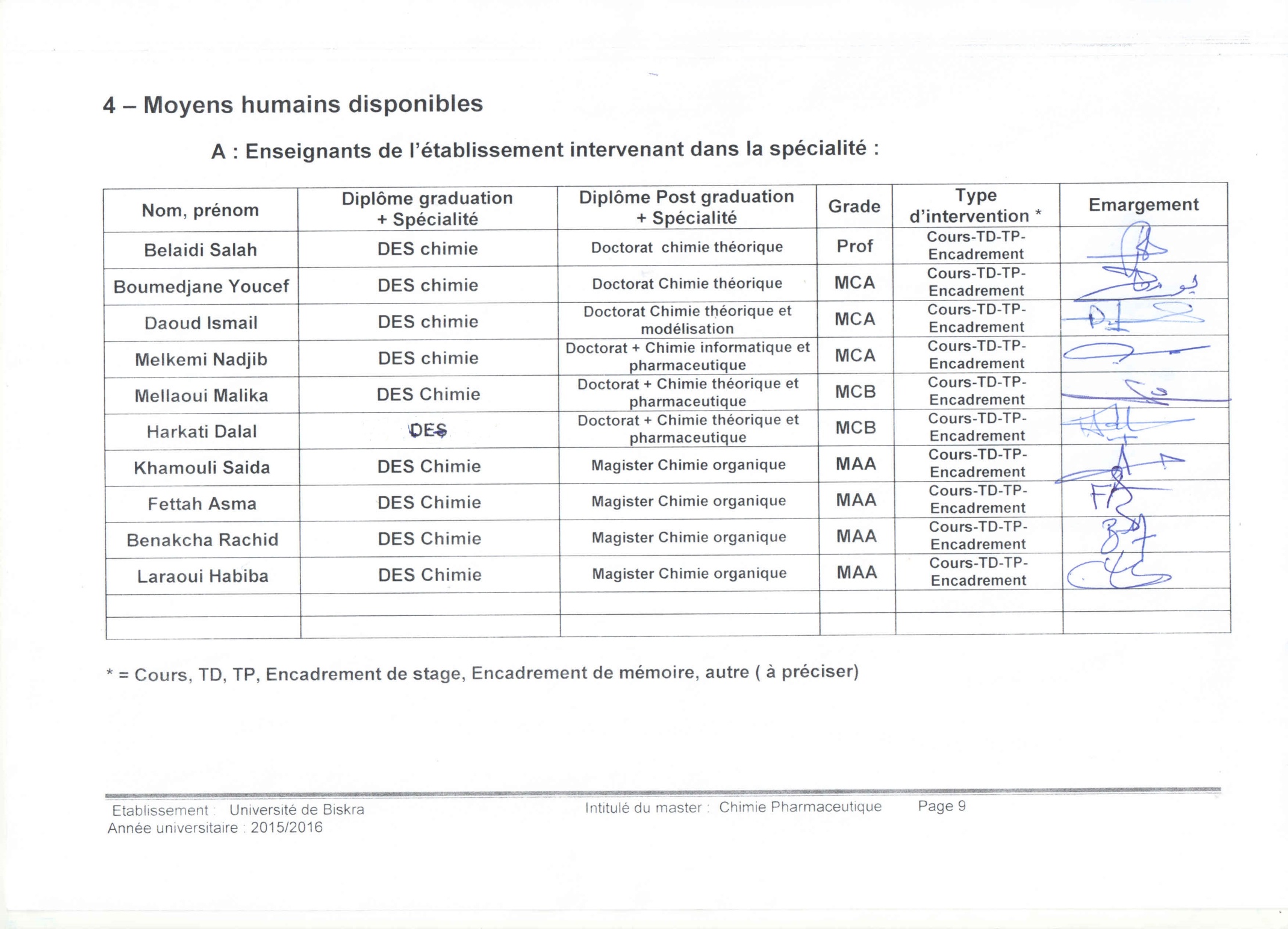 		B : Encadrement Externe :Etablissement de rattachement : Etablissement de rattachement : Etablissement de rattachement : * = Cours, TD, TP, Encadrement de stage, Encadrement de mémoire, autre ( à préciser)5 – Moyens matériels spécifiques disponiblesA- Laboratoires Pédagogiques et Equipements : Intitulé du laboratoire :                                                 Chimie analytiqueCapacité en étudiants :  20Intitulé du laboratoire :                                                 ElectrochimieCapacité en étudiants :  20Intitulé du laboratoire :                                                 Chimie des matériauxCapacité en étudiants :  20Intitulé du laboratoire :                                                 Chimie organiqueCapacité en étudiants :  20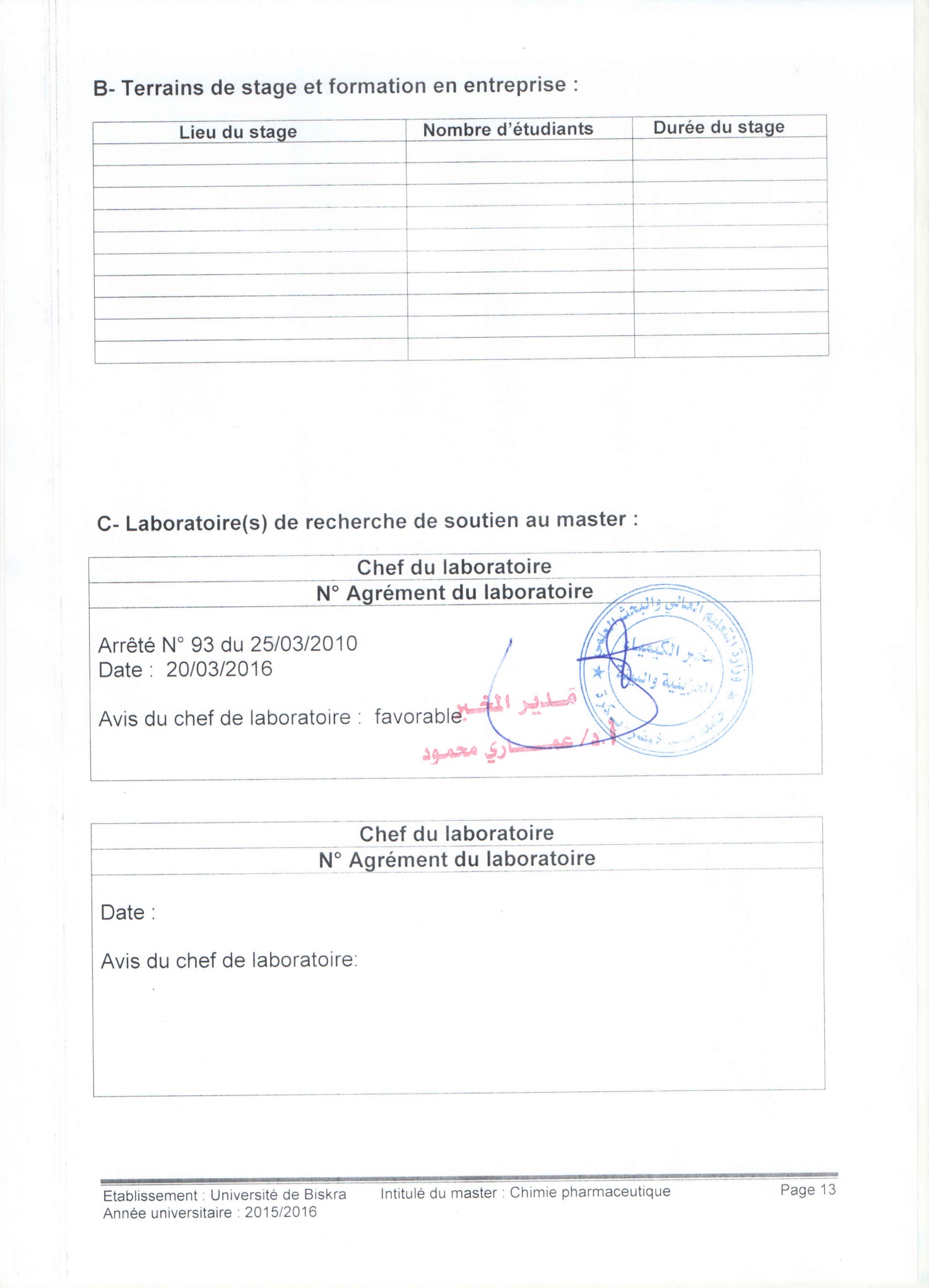 D- Projet(s) de recherche de soutien au master :E- Espaces de travaux personnels et TIC :Les laboratoires de recherches qui se trouvent au niveau de l’université.Les laboratoires pédagogiques du département.Les bibliothèques de l’université.Les salles d’informatique du département.Les bureaux des enseignants aux niveaux de leurs laboratoires.II – Fiche d’organisation semestrielle des enseignements(Prière de présenter les fiches des 4 semestres)- Semestre 1 : Autre* : travail complémentaire en consultation semestrielle2- Semestre 2 :* Autre* : travail complémentaire en consultation semestrielle3- Semestre 3 :Autre* : travail complémentaire en consultation semestrielle4- Semestre 4 :Domaine 	: Sciences de la matièreFilière		: Chimie 		Spécialité	: Chimie pharmaceutique	Le semestre S4 est réservé à un stage ou à un travail d’initiation à la recherche, sanctionnée par un mémoire et une soutenance.5- Récapitulatif global de la formation : III - Programme détaillé par matière(1 fiche détaillée par matière)Intitulé du Master : Chimie pharmaceutiqueSemestre : 1Intitulé de l’UE : fondamentaleIntitulé de la matière : Chimie organiqueCrédits : 6Coefficients : 3Objectifs de l’enseignement Cette UE se donne comme objectif de présenter aux étudiants différentes stratégies leur permettant de choisir, maîtriser et contrôler un "milieu réactionnel" destiné à être le siège d'une opération relevant de la chimie. Connaissances préalables recommandées Principes de base de chimie organique, stéréochimie, mécanisme réactionnel.Contenu de la matière  Formation de doubles liaisons carbone-carboneLes réactions concertéesLes réactions d'addition sur les dérivés carbonylésIntroduction à la chimie radicalaireInteraction métal-ligand
Synthèse et caractérisation des complexes organométalliquesLiaison métal-métal - clusters
Mode d’évaluation : Contrôle continu : 33%    .      Examen terminal : 67%Références    Chimie organique, méthodes et modèles, Pierre Vogel, Edition de Boeck, universitéChimie Organique ,Arnaud, Paul , Edition Dunod,2001chimie organique Intitulé du Master : Chimie pharmaceutiqueSemestre : 1Intitulé de l’UE : fondamentaleIntitulé de la matière : Chimie organométalliqueCrédits : 4Coefficients : 2Objectifs de l’enseignement Connaissances approfondies de la chimie organométallique.Connaissances des composés poly-métalliques et leurs applicationsConnaissance des applications des complexes organométallique dans la catalyse.Connaissances préalables recommandées Principes de base de chimie organique, chimie des coordinations, mécanisme réactionnel.Contenu de la matière  -Principes généraux et rappels sur les composés à liaison M-C, hydrures, et composés à ligands π.
-Alkyles des métaux de transition
-Métaux carbonyles, complexes poly-métalliques (clusters) - synthèse, structures, propriétés et applications en catalyse
- Liaisons M-M en chimie organométallique (synthèse, structure, applications)
-application des complexes organométallique en synthèse organique et en catalyse.Mode d’évaluation : Contrôle continu : 33%    .      Examen terminal : 67%Références    1.Didier Astruc, Chimie Organométallique, EDP SCIENCES, 2000, France.2. Manfred Bochmann, Organométallics 1 Complexes with Transition Metal-Carbon σ-Bonds, Oxford Science Publications, Oxford, 1994.3. Manfred Bochmann, Organométallics 2 Complexes with Transition Metal-Carbon π-Bonds, Oxford Science Publications, Oxford, 1994.4. Pierre Gouzerh, Anna Proust, Introduction à la chimie organométallique, Université Pierre & Marie Curie, France, 2007. Intitulé du Master : Chimie pharmaceutique	Semestre : 1Intitulé de l’UE : fondamentaleIntitulé de la matière : Spectroscopie atomique et moléculaire Crédits : 4Coefficients : 2Objectifs de l’enseignement Formation aux méthodes physiques d’analyses usuelles dans les laboratoires de contrôle et de recherche.Compétences acquises : l’utilisation rationnelle de diverses techniques physiques pour aborder des problèmes rencontrés dans la recherche.Connaissances préalables recommandées .Contenu de la matière  Partie IStructure électroniques des atomes, nombres quantiques atomiques. Généralités sur la spectroscopie atomique.Etude du spectre optique d’un atome alcalin ; Cas du sodium.La  spectroscopie d’émission d’arc et d’étincelle. La spectroscopie d’émission de flamme. Spectroscopie d’absorption atomique : Applications à l’analyse chimiquePartie IISpectroscopie en infrarouge- Spectres dans l’ultraviolet- RMN et spectrométrie de masse- Diffraction des rayons X, des électrons et des neutrons, techniques (poudre et monocristal), méthodes de résolution structurale et affinement- Spectroscopie d'absorption X et diffusion centrale des rayons X- Spectroscopie RPE, tenseur g, structure fine des spectres.Mode d’évaluation : Contrôle continu : 33%    .      Examen terminal : 67%Références    -Identification spectrométrique de composés  organiques.   R.M. Silverstein, G.C. Basler et T.C. Morill, De Boeck Université , 1998.- Thermal Methods of analysis, Wesley WM. Wendlandt,    Wiley interscience publication , 1974.   Intitulé du Master : Chimie pharmaceutiqueSemestre : 1Intitulé de l’UE : fondamentaleIntitulé de la matière : cristallographie 1Crédits : 4Coefficients : 2Objectifs de l’enseignement Reconnaître les opérations de symétrie d'un groupe d'espace, utiliser les tables internationales de cristallographie, pouvoir identifier différentes phases cristallines sur un diffractogramme de poudre, analyser une structure cristalline.Connaissances préalables recommandées Contenu de la matière  L’état cristallin :Notions de base de cristallographie.Ordre et désordre de la matière.La symétrie cristalline :Opérations de symétrie des structures Cristallines.Représentation des opérateurs de symétrie.symétries d’orientation :Dénombrement des 32 groupes ponctuels.Projection stéréographique.symétries de position :Eléments de symétrie translatoire.Dénombrement des 230 groupes d’espace.Projection de maille.Utilisation des tables internationales de cristallographie.Mode d’évaluation : Contrôle continu : 33%    .      Examen terminal : 67%Références    -Cristallographie géométrique et radiocristallographie,Cours et exercices corrigésJean-Jacques Rousseau, Edition Dunod.  -Éléments de Radiocristallographie, R. Ouahes
  Publisud - Paris 1990.    Wiley interscience publication , 1974.Intitulé du Master : Chimie pharmaceutiqueSemestre : 1Intitulé de l’UE : méthodologieIntitulé de la matière : TP méthodes spectroscopique d’analyseCrédits : 4Coefficients : 2Application de la loi de Beer Lambert : But :le but de ce TP est de découvrir expérimentalement la loi de Beer Lambert, qui établit une relation entre absorption, longueur du trajet optique et concentration pour chaque solution, en fonction de la longueur d’onde de la lumière émise.La spectroscopie uv-visible But : Comprendre le principe de fonctionnement d’un spectrophotomètre. Mettre en œuvre un protocole expérimental pour caractériser une espèce colorée. Exploiter un spectre UV-Visible. Relier la couleur d’une espèce au maximum d’absorption d’une espèce chimique.La spectroscopie infrarouge But : Identification de liaisons à l’aide du nombre d’onde correspondant; détermination de groupes caractéristiques. Mise en évidence de la liaison hydrogène.  Exploiter un spectre IR pour déterminer des groupes caractéristiques à l’aide de tables de données ou de logiciels.  Associer un groupe caractéristique à une fonction dans le cas des alcools, aldéhydes, cétones, acides carboxyliques, ester, amine, amide. La spectroscopie d’absorption atomique Prise en main de l’un appareil qui réalise le traitement de l’échantillon .Utilisation d’un spectromètre à absorption atomique - Mise en œuvre de deux méthodes d’analyse (une 2eme méthode pur la comparaison). Détermination des rendements d’extraction. - Comparaison des résultats et des méthodes.Mode d’évaluation : Contrôle continu : 50%    .      Examen terminal : 50% Intitulé du Master : Chimie pharmaceutique Semestre : 1Intitulé de l’UE : méthodologieIntitulé de la matière : TP chimie organique Crédits : 5Coefficients : 3Initiation aux techniques fondamentales utilisées en chimie organique et à la recherche de données bibliographiques. Mise en pratique des notions théoriques abordées au cours de Chimie Organique.. Familiariser l'étudiant avec les propriétés et les principales caractéristiques structurales des molécules organiques.Connaissances préalables recommandées: des connaissances sur la chimie Organique théorique.Contenu de la matière:	La compréhension et la réalisation d'un mode opératoire, (b) l'appréciation du risque, (c) les techniques d'extraction et de purification (cristallisation et distillation), (d) l'identification et la pureté des composés synthétisés.Manipulations illustrant quelques réactions importantes de la chimie organique: Cannizzaro, Friedel-Crafts, transposition de Beckmann, organomagnésien. Recristallisation, entraînement à la vapeur.N°1- Réaction de Friedel et Crafts : Synthèse de l’acide O-(p-toluoyl)-benzoïque.N°2- Condensation de Claisen Schmidt : Synthèse de la dibenzylacétoneN°3- Chloration de l’acide acétique : Synthèse du chlorure d’acétyleN°4- Réaction de l’aniline sur le chlorure d’acétyle : Synthèse d’une amideN°5- Réaction de Cannizaro : Préparation de l’acide benzoïque et de l’alcool benzyliqueN°6- Réaction de Nitrosation : Préparation de la N-niroso-diphénylamine.Mode d’évaluation : Contrôle continu : 50%    .      Examen terminal : 50%   Références1-Daniel R. Palleros: Experimental Organic Chemistry John Wiley and Sons 2000 2- Donald L. Pavia et al: Introduction to Organic Laboratory Techniques, 4è Edition, Brooks/Cole 2007 3- Shriner, Hermann, Morrill, Curtin, Fuson: The Systematic Identification of Organic Compounds, 7è Edition, Wiley and Sons 1998Intitulé du Master : Chimie pharmaceutiqueSemestre : 1Intitulé de l’UE : Découverte Intitulé de la matière : Matériaux de la civilisation  Crédits : 1Coefficients : 1Objectifs de l’enseignement 1.) Une compréhension générale des différents types de matériaux et de leur structure2.) Une compréhension générale du rôle des nouveaux matériaux sur les progrès de la technologie, la société et les civilisations.Contenu de la matière  Classification des Matériaux       Métaux, céramiques, polymères, matériaux électroniquesDéveloppement historique des Matériaux Les premiers matériaux: pierre et argileLes premiers métaux: cuivre et de bronzeL'or et l'argent et la base de la richesseMécanismes et propriétés des métauxLes bases de propriétés mécaniquesLa découverte du ferUn nouveau Matériel: Verrel'acier: le métal modernscience des matériaux dans différentes civilisationspharaoniquechinoise islamique Polymères: Une classe moderne des matériauxLa découverte de PolymérisationMécanismes et Propriétés :             Quels sont les polymères?            Les propriétés uniques des polymèresLa croissance d'une science et d'une industrieCycle moderne des plastiques de vie: Synthèse, utilisation et recyclage        5.            Les propriétés électroniques des matériauxThe Age of Electronic MaterialsMécanismes et PropriétésNotions de base électronique et propriétés magnétiquesLa Révolution SemiconductorL'ère de l'informationMode d’évaluation :      Examen terminal : 100% Intitulé du Master : Chimie pharmaceutiqueSemestre : 1Intitulé de l’UE : découverteIntitulé de la matière : Chimie thérapeutiqueCrédits : 1Coefficients : 1Objectifs de l’enseignement :    Apprendre des notions générales sur la  pharmacologie et les modes d’actions des médicaments.Contenu de la matière :         Découverte des médicaments         Principales classes et mode d’action des médicaments.         Introduction à la pharmacologie.         Relations structure-activité.         Médicaments qui agissent sur l’ADN         Modes de vectorisation des principes actifsMode d’évaluation :      Examen terminal 100% Intitulé du Master : Chimie pharmaceutiqueSemestre : 1Intitulé de l’UE : transversale Intitulé de la matière : Anglais Crédits : 1Coefficients : 1Objectifs de l’enseignement :    Cet enseignement vise à initier les étudiants à la problématique de la recherche à partir d’une approche bibliographique en même temps que la connaissance d’anglais scientifique est approfondie.Connaissances préalables : Une bonne connaissance de l’anglais et de bases en anglais scientifique.Contenu de la matière :Sur un sujet de recherche d’actualité, souvent complexe et parfois à la limite de leurs acquis, les étudiants seront amenés à utiliser et à approfondir leurs connaissances en chimie. L’objectif pédagogique est la finalisation, à partir d’un ou plusieurs articles scientifiques en langue anglaise, d’un rapport structuré (rédigé en français, comportant un résumé en français et un en anglais) et d’une présentation orale en anglais.Mode d’évaluation :     Examen terminal : 100% Semestre 2Intitulé du Master : Chimie pharmaceutique 	Semestre : 2Intitulé de l’UE : fondamentale Intitulé de la matière : Biomatériaux Crédits : 4Coefficients : 2Objectifs de l’enseignement :    Les biomatériaux sont les matériaux non vivants, utilisés dans les dispositifs biomédicaux, qui permettent de remplacer ou de traiter un tissu, un organe ou une fonction (matériau pour une prothèse de hanche, implants dentaire ou vasculaire, sonde urinaire …) Contenu de la matière :I- Généralités sur les biomatériaux
1-Introduction 
2-Structure de la matière 
3-Propriétés mécaniques des biomatériaux 
4-Propriétés Thermiques des biomatériaux 
5-Propriétés chimiques et électrochimiques
6-biomatériaux métalliques 
II-Matériaux dentaires
1-La cire 
2-Le plâtre 
3-Les résines synthétiques 
4-Les pâtes thermoplastiques 
5-Les alliages précieux, semi-précieux  et non précieux.
6-Les Hydrocolloïdes 
7-Les élastomères de synthèse 
8-Pâte à Oxyde de Zinc EugénolMode d’évaluation :     Contrôle continu : 33%    .      Examen terminal : 67%Références :  -Abrégé de biomatériaux dentaires. 3ème édition, Masson, 2004- Biomatériaux de substitution de l'os et du cartilage, Norbert Passuti , éditeur Expansion Scientifique , 1996.Intitulé du Master : Chimie pharmaceutique 	Semestre : 2Intitulé de l’UE : fondamentale Intitulé de la matière : Synthèse asymétrique                         Crédits : 6Coefficients : 3Connaissances préalables recommandéesLes bases de chimie organique et de la stéréochimie.Contenu de la matièreI. Synthèse stéréoselective : PrincipesNotion de sélectivitéDiastéréosélectivité et énantiosélectivité des réactions d'additionAdditions nucléophiles sur des aldéhydes et imines chirales (modèles de diastéréosélection)II. Stéréosélectivité dans les réactions aldolII.1. Additions d'énolates sur des aldéhydes et iminesDiastéréosélection simple (révisions)Additions diastéréosélectives avec des réactifs chirauxAdditions diastéréosélectives : inducteurs de chiralitéAdditions énantiosélectives : catalyse asymétriqueII.2. Réactions aldol et Mannich catalysées par la formation d'énamines III. Stéréosélectivité dans les réactions d'allylation d’aldéhydes et iminesAdditions d'allyl métaux sur des aldéhydes et iminesDiastéréosélection simple (révisions)Additions diastéréosélectives avec des réactifs chiraux,Additions diastéréosélectives : inducteurs de chiralitéAdditions énantiosélectives : catalyse asymétriqueIV. Stéréosélectivité dans les réactions d'addition conjuguéeIV.1 Additions diastéréosélectives de carbanions : inducteurs de chiralité insaturés par formation d'iminiums-IV.2 Additions énantiosélectives sur des aldéhydes Mode d’évaluation : Contrôle continu : 33%    .      Examen terminal : 67%Références  Effets stéréoélectroniques, orbitales frontières :N. T. Anh, Frontier Orbitals, a practical manual, John Wiley & Sons Ltd, Chichester, 2007. A. J. Kirby, Stereoelectronic Effects (Oxford Chemistry Primers), Oxford University Press, Oxford, 1996.G. Procter, Stereoselectivity in Organic Synthesis (Oxford Chemistry Primers), Oxford University Press, Oxford, 1998.Synthèse Asymétrique:Asymmetric Synthesis, J. D. Morrison (Ed.), Academic Press, 1985, vol 1-5.Stereoselective Synthesis (Houben-Weyl Series), G. Helmchen, R. W. Hoffman, J. Mulzer, E. Shaumann (Eds.), Thieme, 1996, vol E21b. Comprehensive Asymmetric Catalysis I-III, E. N. Jacobsen, A. Pfaltz, H. Yamamoto (Eds.), Springer-Verlag,  Springer, 1999 and Supplements I (2003) and II (2004). Asymmetric Synthesis: The Essentials, 2nd Completely Revised Edition, M. Christmann, S. Bräse (Eds.), Wiley, 2007.Intitulé du Master : Chimie pharmaceutique 	Semestre : 2Intitulé de l’UE : fondamentale Intitulé de la matière : Chimie quantique                                                               Crédits : 4Coefficients : 2Objectifs de l’enseignement :    Acquérir les principes de base et le formalisme mathématique de la chimie quantique avec des applications simples sur la réactivité chimique des molécules.Contenu de la matière :Les origines de la  chimie quantique Le formalisme mathématique de la mécanique quantique les principaux postulats de la mécanique quantique Etude quelques exemples de système à une dimension Les moments cinétiques Principe de Pauli Structure électronique d'atomes et des moléculesMéthode de HuckelMéthodes d’approximations Mode d’évaluation :     Contrôle continu : 33%    .      Examen terminal : 67%Références :- Eléments de chimie quantique à l'usage des chimistes, Jean-Louis Rivail,  Edition EDP, SCIENCES, 1999.- Introduction à la chimie quantique : cours et exercices corrigés, LE FORESTIER Claude(Coll. Sciences sup), 2005Intitulé du Master : Chimie pharmaceutique 	Semestre : 2Intitulé de l’UE : fondamentale Intitulé de la matière : Théorie des groupes                                                                  Crédits : 4Coefficients : 2Objectifs de l’enseignement :    Connaître les différentes représentations de groupe de symétrie, représentations réductibles et irréductibles, tables de caractères.Comment appliquer la théorie des groupes en spectroscopie   moléculaire et à la chimie quantique.Contenu de la matière :-Notion algébrique de  la théorie des groupes.  Notion de symétrie.- Eléments et opérations de symétrie. Groupes de symétrie. Groupes finis de symétrie. - Représentation de groupe de symétrie, Représentations réductibles et irréductibles. - Tables de caractères.- Application de la théorie des groupes à la spectroscopie   moléculaire et à la chimie quantique.Mode d’évaluation :     Contrôle continu : 33%    .      Examen terminal : 67%Références :-Éléments de théorie des groupes,  Josette Calais,        Edition  Presses Universitaires de France,  1998.-Chimie et théorie des groupes, Paul H Walton ,  Edition De Boeck Université, 2001.Intitulé du Master : Chimie pharmaceutique 	 Semestre : 2Intitulé de l’UE : méthodologie Intitulé de la matière : Dispositifs et instruments médicaux                           Crédits : 4Coefficients : 2Objectifs de l’enseignement :   Les dispositifs médicaux regroupent les instruments, appareils, équipements, non vivants, destinés à être utilisés pour l'homme à des fins médicales (thermomètre, lunettes, tensiomètre, imagerie médicale ...). Les dispositifs médicaux vont du simple thermomètre à de coûteux appareils d’imagerie diagnostique de pointe. Les dispositifs médicaux contribuent à  améliorer, sauver la vie ou à la prolongerContenu de la matière :-Définition d’un dispositif médical,-Les différentes catégories de dispositifs médicaux. -Thermomètres-Lunettes et verres-Tensiomètres-Radiothérapie-Chimiothérapie.- Radiologie à rayons X -Imagerie médicale (IRM, scanneur, échographie,…)                                                                                                        Mode d’évaluation :     Contrôle continu : 50% -  Examen terminal : 50% Références : - RAJNCHAPEL-MESSAI J. Dispositifs médicaux : évaluation et fixation des prix pharmaceutiques février 2002 ; 94 :39-42- ROCHE T. Dispositifs Médicaux : Quelle réglementation ? Cahier pratique Tissot n°13. Editions Tissot. Avril 2003.Intitulé du Master : Chimie pharmaceutique 	Semestre : 2Intitulé de l’UE : méthodologie Intitulé de la matière : TP chimie organique 2                                                    Crédits : 5Coefficients : 3Objectifs de l’enseignement Maitrise des méthodes de synthèse de composés organiques avec l’accent sur les méthodes éco-compatibles Connaissances préalables recommandées Connaissance des techniques de base pour la manipulation des produits organiques. Contenu de la matière : 1. Synthèse organométallique 2. Synthèse hétérocyclique 3. Synthèse de molécules bioactives 4. Synthèse photochimique Mode d’évaluation :     Contrôle continu : 50% -  Examen terminal : 50% Intitulé du Master : Chimie pharmaceutique 	Semestre : 2Intitulé de l’UE : découverte  Intitulé de la matière : Informatique pour la chimie Crédits : 2Coefficients : 2Objectifs de l’enseignement :    Maitrise de l’utilisation de l’outil informatique dans les différentes méthodes de calculs en chimie. Contenu de la matière :Initiation aux outils informatiques appliqués au domaine de la chimie. Traitement statistique et graphique de données expérimentales grâce à un tableur type Excel. Représentation et visualisation de structures chimiques en 3D. Introduction aux bases de données chimiques (structurales, propriétés physico-chimiques). Initiation à la modélisation moléculaire.Logiciels proposés :microsoft office excel.Logiciel origin 8.ChemOffice Professional.Hyperchem .Mode d’évaluation :     Contrôle continu : 50% -  Examen terminal : 50% Références     Livres et polycopiés, sites Internet, ect . Intitulé du Master : Chimie pharmaceutique 	Semestre : 2Intitulé de l’UE : transversale  Intitulé de la matière : Méthodologie de la recherche scientifiqueCrédits : 1Coefficients : 1Objectifs de l’enseignement :    Ce module permet d’initier l’étudiant à la recherche scientifique par la connaissance de ses fondements et de son processus et lui permet de se familiariser avec les différents outils de recherche particulièrement ceux disponibles sur internet.Contenu de la matière :Chapitre 1: La recherche et ses différentes catégoriesChapitre 2 : Principes de base et fondements de la recherche scientifiqueChapitre 3 : Stratégie et processus de la recherche scientifiqueChapitre 4 : Recherche documentaires (Articles, thèses, sites internet…)Chapitre 5 : Recherche et éthiqueMode d’évaluation :     Examen terminal : 100%Semestre : 3Intitulé du Master : Chimie pharmaceutique 	Semestre : 3Intitulé de l’UE : fondamentale  Intitulé de la matière : Pharmacologie thérapeutiqueCrédits : 4Coefficients : 2Objectifs de l’enseignement :    Le principal objectif de l’enseignement de la pharmacologie thérapeutique, est de fournir aux futurs  chimistes de la spécialité de chimie pharmaceutique, les notions de bases  pharmacologiques de la thérapeutique par les médicaments.Contenu de la matière :I-Pharmacologie et thérapeutique intégréesDéfinition de basesPrincipaux classes des médicamentsPharmacologie de l'appareil respiratoire Pharmacologie du système vésico-rénal Affections oculaires Troubles endocriniens et métaboliques II-Pharmacocinétique Biodisponibilité-bioéquivalence Administration répétée Populations à risque III- Pharmacovigilance et interactions médicamenteusesEssais cliniques, recueil des effets adverses Pharmacovigilance et produits de diagnostic Du bon usage des ordonnances : recherche sur bases de données Mode d’évaluation :     Contrôle continu : 33%    .      Examen terminal : 67%Références : - La biodisponibilité des formes orales des médicaments. J.L. Imbs et coll. La Revue du praticien, 1993, 7,19-22. -Pharmacocinétique, Principes fondamentaux. JP Labaune. 4e édition. Masson, Paris, 1999-Pharmacie clinique et thérapeutique , Jean Calop Samuel Limat , Christine Fernandez , Roger Leverge , édition Masson, 2008Intitulé du Master : Chimie pharmaceutique 	Semestre : 3Intitulé de l’UE : fondamentale  Intitulé de la matière : Chimie des hétérocycles  Crédits : 4Coefficients : 2Objectifs de l’enseignement :    Acquérir les connaissances sur la nomenclature, les structures, et  les méthodes modernes de synthèse et de couplage des principaux hétérocycles aromatiques (pyrroles, thiophènes, furanes, indoles, pyridines, quinoléines, oxazoles et composés apparentés), ainsi que sur l'application de ces méthodes en synthèse totale de molécules bioactives et en synthèse combinatoire.Contenu de la matière :I : Structure et synthèse hétérocyclique• Rappels sur les hétérocycles : structure, nomenclature, propriétés, synthèses classiques.• Méthodes modernes pour la synthèse hétérocyclique : nouveaux intermédiaires réactionnels, cycloadditions, réactions métallocatalysées.II : Couplages des hétérocycles• Rappels sur les couplages organométalliques : réactions de Heck, Stille,Suzuki, Negishi, Kumada et réactions apparentées. Réactions pallado-catalysées et alternatives avec d'autres métaux.• Application des réactions de couplage organométallique en chimie hétérocyclique et en synthèse de molécules bioactives.III : chimie anionique des hétérocycles• Métallation des hétérocycles : réactivité et sélectivité.• Applications en synthèse de composés hétérocycliques complexes et de molécules bioactives.Mode d’évaluation :     Contrôle continu : 33%    .      Examen terminal : 67%Références     - Chimie organique hétérocyclique: structures fondamentales, chimie et biochimie des principaux composés naturels; Milcent, R.; Éd. EDP Sciences: France, 2003, 845 pages- The Chemistry of Heterocycles: Structures, Reactions, Synthesis and Applications, 2ième éd.; Eicher,T.; Hauptmann, S.; Wiley-VCH: Weinheim, Allemagne, 2003, 556 pages.Intitulé du Master : Chimie pharmaceutique 	Semestre : 3Intitulé de l’UE : fondamentale  Intitulé de la matière : PhytochimieCrédits : 6Coefficients : 3Objectifs de l’enseignement :    L’étudiant devrait être capable de distinguer entre les familles de plantes, entre plante toxique et plante médicinale, entre métabolite primaires et métabolite secondaire. Il doit savoir utiliser le mode d’extraction correspondant au type de métabolite ou classe de produit recherché.Connaissances préalables recommandéesBases de la chimie organique, méthodes de séparation chromatographiquesContenu de la matière (par chapitre): I -    ASPECTS GENERAUXDéfinition et terminologiePlace de la pharmacognosie en pharmacie et ses domaines d’actionNotions de base en botanique, phytochimie et herboristerieEtude, par grandes classes chimiques, des principaux métabolites contenus dans les plantesGlucides – Lipides – Composés phénoliques – Terpénoïdes - AlcaloïdesL’étude se fera selon le plan suivant :Définition et nomenclatureEtat naturel, localisation et fonctionBiogenèse et structurePropriétés physico-chimiquesMéthodes d’extraction et de caractérisationIntérêts bio-pharmacologiquesii -  RECHERCHE DANS LE DOMAINE DES PLANTES MEDICINALES1) Domaines de recherche2) Recherche des constituants actifs : 3) Approches empirique – chimiotaxonomique - pharmaco-orientée – aléatoire4) Notions de base sur les méthodes d’évaluation pharmaco-toxicoloques et cliniques5) Sources de documentation et bibliographie (Recherche par Internet) sur les plantes médicinales.Mode d’évaluation :     Contrôle continu : 33%    .      Examen terminal : 67%Intitulé du Master : Chimie pharmaceutique 	Semestre : 3Intitulé de l’UE : fondamentale  Intitulé de la matière : Chimie des solutionsCrédits : 4Coefficients : 2Objectifs de l’enseignement    Maitrise de différentes connaissances nécessaires pour les solutions aqueuses telles que les solutions acido-basiques, solutions tampons, équilibres redox, complexation.Maitrise de l’étude des milieux hétérogènes et les équilibres entre différents phases.  Connaissances préalables : principes de chimie analytiqueContenu de la matière :1-  Rappels sur la notion  d'activité des solutés ; la pression osmotique                                                               2-   Les équilibres en solution : principes généraux (prédominance, tampon) et applications aux                                             équilibres redox, complexation et acide-base.                                                                                                    3-   Milieux hétérogènes et équilibres entre phases                                                                                                4-    Pseudo-phases : les solutions de tensioactifs et la micellisation
Mode d’évaluation :     Contrôle continu : 33%    .      Examen terminal : 67%Références     - Chimie des solutions, de Martine Beljean-Leymarie, Jean-Pierre Dubost, Martine Galliot-Guilley   Edition Masson.- John W. Hill , Ralph H. Petrucci , Martin Dion , Martin Lamoureux,   Edition Erpi , 2004.Intitulé du Master : Chimie pharmaceutique 	Semestre : 3Intitulé de l’UE : méthodologique  Intitulé de la matière : Physico-chimie analytiqueCrédits : 4Coefficients : 2Objectifs de l’enseignement    Maitrise des méthodes analytiques modernes. Maitrise des différentes techniques utilisées.Connaissances préalables : Principes de base de chimie analytiqueContenu de la matière :1-Stratégie analytique.2- Description des grandes méthodes analytiques :- potentiométriques-conductimétriques -électrochimiques-chromatographiques (phase gazeuse et liquide), -électrophorétiques -bioanalytiques. 3-Description des grandes méthodes spectroscopiques et de leur application à l’analyse qualitative et quantitative (RMN, RPE, masse, IR, Raman, UV, RX, dichroïsme, photoélectrons …). 4-Initiation à la chimiométrie et aux méthodes de validation.Mode d’évaluation :     Contrôle continu : 50% -  Examen terminal : 50% Références :-Electrochimie : Des concepts aux applications Cours, travaux pratiques et problèmes corrigés  
de Fabien Miomandre, Saïd Sadki, Pierre Audebert, Rachel Mealleat-Renault , Edition Dunod,2005- Electrochimie analytique et réactions en solution - B.TREMILLON - Masson - 1993 -Electroanalysis - M.A. BRETT - Oxford University Press - 1998Intitulé du Master : Chimie pharmaceutique 	Semestre : 3Intitulé de l’UE : méthodologique  Intitulé de la matière : Contrôle de la qualité des médicaments        Crédits : 5Coefficients : 3Objectifs de l’enseignement :    L’objectif de cet enseignement est de préciser les principaux concepts liés au contrôle de la qualité des médicaments à usage humain et vétérinaire.Contenu de la matière :1- Contrôles physico-chimiques des matières premières et des produits finis- Méthodes physico-chimiques d’analyse majeures- Identification et pureté des principes actifs et des excipients (Pharmacopée Européenne)- Identification et pureté des médicaments de synthèse, d’hémisynthèse et d’origine végétale- Contrôle de qualité des produits diététiques2- Nouvelles méthodes analytiques, choix des méthodes pour l’analyse du médicament- Nouvelles méthodes d’analyse spectrales (IR/FT, RMN basse résolution, temps de relaxation SNIF-RMN)- Méthodes de séparation des molécules chirales par chromatographie- Couplage des méthodes (GC-MS, CLHP-MS, ICP-MS, EC-MS), automatisation de procédés d’analyse- Critère de choix d’une méthode analytique, applications aux médicaments et aux produits diététiques- Contrôle microbiologique (stérilité, pyrogènes et endotoxines, sécurité virale)3- Contrôles galéniques- Contrôles pharmaceutiques des formes galéniques (comprimés, pâteux, injectables)4- Les biomatériaux et dispositifs médicaux : contrôle qualité et compatibilité avec les opérations de stérilisationMode d’évaluation :     Contrôle continu : 50%   Examen terminal : 50% Références     *Contrôle de qualité des médicaments essentiels. Françoise Vincent-Ballereau, Luc Le Quay, Marie-Thérèse Lafleuriel, Danielle Rozec, Anne-Valérie Lebelle & Louis Gomes-Mavoungou, 1993, 352p.* Comment renforcer la qualité des médicaments en Afrique, Compte rendu de la Table ronde du 14 octobre 1999, ReMeD 2000.Intitulé du Master : Chimie pharmaceutique 	Semestre : 3Intitulé de l’UE : découverte    Intitulé de la matière : Modélisation moléculaire   Crédits : 2Coefficients : 2Objectifs de l’enseignement :    Application des méthodes quantiques, semi-empiriques et empiriques dans:l’analyse conformationnellela structure électronique la réactivité chimiquela stabilité des molécules. la relation quantitative entre la structure chimique et l’activité biologique.Contenu de la matière :Mécanique moléculaire Dynamique moléculaire Méthodes quantiques semi empiriques  (EHT, PM3, AM1)Méthodes quantiques pures (Ab initio, DFT)Méthodes de Corrélation Quantitative (QSAR)Principaux logiciels  de chimie informatique (HyperChem, PCM, ChemOffice, GAUSSIAN,….)                                  Mode d’évaluation :     Contrôle continu : 50% -  Examen terminal : 50% Références     -Livres et polycopiés, sites Internet, ect. -Computational Chemistry, G. Grant, W. Richards,  Chemistry Primers, , 1995.-Éléments de chimie quantique à l'usage des chimistes, Rivail Jean-Louis, Diffusion : EDP Sciences, 1999.-La modélisation moléculaire en chimie thérapeutique, M. Madella et al, J. Archaeolog. Sci. , 2002, 29, 703-719Intitulé du Master : Chimie pharmaceutique 	Semestre : 3Intitulé de l’UE : transversale   Intitulé de la matière : Psychopédagogie  Crédits : 1Coefficients : 1Objectifs de l’enseignement :    Etude de la théorie de l’apprentissage et traitement de l’information.Contenu de la matière :Théorie de l’apprentissage.Motivation.Développement.Traitement de l’information.                    4.1- Analyses techniques d’acquisition de l’information4.2- Interprétation.4.3- Encodage.4.4- Classement.4.5- Restitution.Mode d’évaluation :     Examen terminal : 100%  Accords ou conventions     Oui NON(Si oui, transmettre les accords et/ou les conventions dans le dossier papier de la formation)LETTRE D’INTENTION TYPE(En cas de master coparrainé par un autre établissement universitaire)(Papier officiel à l’entête de l’établissement universitaire concerné)Objet : Approbation du coparrainage du master intitulé :  Par la présente, l’université (ou le centre universitaire)                             déclare coparrainer le master ci-dessus mentionné durant toute la période d’habilitation de ce master.A cet effet, l’université (ou le centre universitaire) assistera ce projet en :- Donnant son point de vue dans l’élaboration et à la mise à jour des programmes d’enseignement,- Participant à des séminaires organisés à cet effet,- En participant aux jurys de soutenance,- En œuvrant à la mutualisation des moyens humains et matériels.SIGNATURE de la personne légalement autorisée : FONCTION :    Date : LETTRE D’INTENTION TYPE(En cas de master en collaboration avec une entreprise du secteur utilisateur)(Papier officiel à l’entête de l’entreprise)OBJET : Approbation du projet de lancement d’une formation de master intitulé : Dispensé à : Par la présente, l’entreprise                                                     déclare sa volonté de manifester son accompagnement à cette formation en qualité d’utilisateur potentiel du produit. A cet effet, nous confirmons notre adhésion à ce projet et notre rôle consistera à :Donner notre point de vue dans l’élaboration et à la mise à jour des programmes d’enseignement,Participer à des séminaires organisés à cet effet, Participer aux jurys de soutenance, Faciliter autant que possible l’accueil de stagiaires soit dans le cadre de mémoires de fin d’études, soit dans le cadre de projets tuteurés.Les moyens nécessaires à l’exécution des tâches qui nous incombent pour la réalisation de ces objectifs seront mis en œuvre sur le plan matériel et humain.Monsieur (ou Madame)…………………….est désigné(e) comme coordonateur externe de ce projet.SIGNATURE de la personne légalement autorisée : FONCTION :    Date : CACHET OFFICIEL ou SCEAU DE L’ENTREPRISEEtablissementFaculté / InstitutDépartementUniversité de BiskraSciences exactes et sciences de la nature et de la vieSciences de la matière المؤسسةالكلية/ المعهدالقسمجامعة بسكرةالعلوم الدقيقة و علوم الطبيعة و الحياةعلوم المادةNom, prénomDiplôme graduation + SpécialitéDiplôme Post graduation + SpécialitéGradeType d’intervention *EmargementNom, prénomDiplôme graduation + SpécialitéDiplôme Post graduation + SpécialitéGradeType d’intervention *EmargementNom, prénomDiplôme graduation + SpécialitéDiplôme Post graduation + SpécialitéGradeType d’intervention *EmargementN°Intitulé de l’équipementNombreobservations1EUTVEPédagogique et recherche2MICROSCOPE OPTIQUE1"3BAIN MARIE5"4BALANCE Analytique 2"5PLAQUE CHAUFFANTE1"6PLAQUE D’AGITATION4"7réfractomètre2"8REFRIGERATEUR2"9CONGELATEUR1"10pH METRE10"11CENTRIFUGEUSE10"12MICROSCOPE ELECTRONIQUE A BALAYAGE5"13MICROTOME 5"14SPECTROPHOTOMETRE VIS1"15SPECTROPHOTOMETRE UV/VIS1"16Micropipette différents volumes 10"17Pompe2"N°Intitulé de l’équipementNombreobservations1EUTVE1Pédagogique et recherche2BAIN MARIE2"3BALANCE Analytique 1"4PLAQUE CHAUFFANTE4"5PLAQUE D’AGITATION2"6réfractomètre2"7pH METRE10"8CENTRIFUGEUSE5"9MICROTOME 1"10Micropipette différents volumes 10"11pile de daniell5"12Potentiomètre et ampèremètre 1"N°Intitulé de l’équipementNombreobservations1FOUR 2Pédagogique et rechercheEUTVE12BALANCE Analytique1"3PLAQUE CHAUFFANTE4"4PLAQUE D’AGITATION2"5réfractomètre2"6CENTRIFUGEUSE5"7SPECTROPHOTOMETRE RX1"8PRESSE HYDRAULIQUE1"9Microscope électronique1"10ATD et ATG1"N°Intitulé de l’équipementNombreobservations1FOUR PASTEUR1Pédagogique et recherche2EUTVE1"3MICROSCOPE OPTIQUE5"4BAIN MARIE2"5BALANCE2"6BEC BUNSUN5"7BIOREACTEUR (FERMENTEUR)1"8PLAQUE CHAUFFANTE4"9PLAQUE D’AGITATION2"10réfractomètre2"11REFRIGERATEUR1"12CONGELATEUR1"13AUTOCLAVE2"14CENTRIFUGEUSE5"15SPECTROPHOTOMETRE VIS1"16SPECTROPHOTOMETRE UV/VIS1"17SPECTROPHOTOMETRE IR2"18extracteur soxhlet2"19SYSTEME CHROMATOGRAPHIE LIQUIDE SUR COLONNE4"20SYSTEME CHROMATOGRAPHIE COUCHE MINCE 4"21Micropipette différents volumes 10"22Rotavapor1"23Pompe2"24Chauffe ballon10"Intitulé du projet de rechercheCode du projetDate du début du projetDate de fin du projetUnité d’EnseignementVHSV.H hebdomadaireV.H hebdomadaireV.H hebdomadaireV.H hebdomadaireAutre*CoeffCréditsMode d'évaluationMode d'évaluationUnité d’Enseignement14-16 semCTDTPTPAutre*CoeffCréditsContinuExamenUE fondamentales918UEF1(O/P)Chimie organique67h303h001h30/82h3082h303633%67%Chimie organométallique 45h001h301h30/55h0055h002433%67%UEF2(O/P)Spectroscopie  atomique et moléculaire45h001h301h30/55h0055h002433%67%Cristallographie 145h001h301h30/55h0055h002433%67%UE méthodologie59UED1(O/P)TP chimie organique 60h00//4h0055h0055h003550%50%TP méthodes spectroscopiques d’analyse 45h00//3h0055h0055h002450%50%UE découverte22UED1(O/P)Les matériaux de la civilisation22h301h30//02h3002h3011100%UED2(O/P)Chimie thérapeutique22h301h30//02h3002h3011100%UE transversales11UET1(O/P)Anglais 22h301h30//02h3002h3011100%Total Semestre 1375h0012h006h007h00365h00365h001730Unité d’EnseignementVHSV.H hebdomadaireV.H hebdomadaireV.H hebdomadaireAutres*CoeffCréditsMode d'évaluationMode d'évaluationUnité d’Enseignement14-16 semCTDTPAutres*CoeffCréditsContinuExamenUE fondamentales918UEF1(O/P) Biomatériaux45h001h301h30/55h002433%67%Synthèse asymétrique67h303h001h30/82h303633%67%UEF2(O/P) Chimie quantique45h001h301h30/55h002433%67%Théorie des groupes45h001h301h30/55h002433%67%UE méthodologie59UEM1(O/P)Dispositifs et instruments médicaux45h001h30/1h3055h002450%50%TP chimie organique 2 60h00//4h0055h003550%50%UE découverte22UED1(O/P)Informatique pour la chimie 45h001h30/1h305h002250%50%UE transversales11UET1(O/P)Méthodologie de la recherche scientifique22h301h30//02h3011100%Total Semestre 2375h0012h006h007h00365h001730Unité d’EnseignementVHSV.H hebdomadaireV.H hebdomadaireV.H hebdomadaireAutres*CoeffCréditsMode d'évaluationMode d'évaluationUnité d’Enseignement14-16 semCTDTPAutres*CoeffCréditsContinuExamenUE fondamentales918UEF1(O/P)Pharmacologie thérapeutique451h301h30/55h002433%67%Chimie des hétérocycles451h301h30/55h002433%67%UEF2(O/P)Phytochimie67.53h00/1h3082h303633%67%Chimie des solutions451h301h30/55h002433%67%UE méthodologie59UEM1(O/P)Physico-chimie analytique451h301h30/55h002450%50%Contrôle de la qualité des médicaments 67.51h30/3h0055h003550%50%UE découverte22UED1(O/P)Modélisation moléculaire451h30/1h305h002250%50%UE transversalesUET1(O/P)11Psychopédagogie  22.51h30//02h3011100%Total Semestre 3382.513h306h006h00365h001730VHSCoeff CréditsMémoire de fin d’étude (UEF)202h30918Stage dans laboratoire (UEM)105h0059Séminaires (UED)45h0022Travail Personnel (UET)22h3011Total Semestre 4375h001730                          UE   VHUEFUEMUEDUETTotalCours337h3067h3090h0045h00540h00TD270h0022h3000h0000h00292h30TP22h30232h3045h0000h00300h00Travail personnel742h30330h0015h007h301095h00Autre (projet PFE)202h00105h0045h0022h30374h30Total1552h00735h00195h0097h302602Crédits723684120% en crédits pour chaque UE60306.673.33100